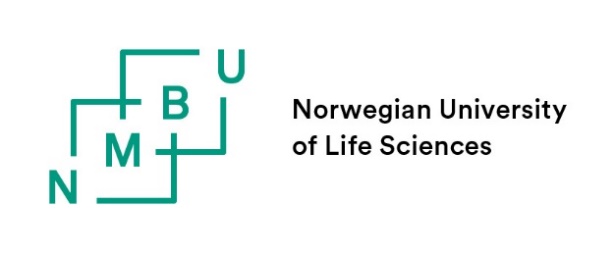 FORM 2.2	Application for changes to the required coursework 
In need of significant changes to the original education plan, a new education plan must be drawn up and submitted to the faculty for approval. Changes merely in required coursework can be applied for through Form 2.2, and the application should be approved by the Faculty before start-up of course(s).
PHD CANDIDATE:oRIGINAL – AND CHANGED – PLAN FOR THE REQUIRED COURSEWORKEnter the coursework included in the approved education plan, and mark the outgoing courses:This application must be accompanied by the following attachments (if relevant): For external courses (at universities other than NMBU): 
A complete course description, including the form of assessment (examination & grading system)For special syllabus at NMBU: 
Signed application/agreement (the form can be found at http://www.nmbu.no/en/research/phd/coursework) and course description.SUBMISSIONAPPROVAL BY FACULTY1)  name of faculty responsible unit or personLast name:First and middle name(s):Faculty:Programme: Course codeCourse nameCourse nameInstitutionInstitutionLevelLevelExaminationSpring/AutumnyearExaminationSpring/AutumnyearCredits
(ECTS)OUTi.e. PHI 401 PhD      Master PhD      Master S   A    S   A    PhD      Master PhD      Master S   A    S   A    PhD      Master PhD      Master S   A    S   A    PhD      Master PhD      Master S   A    S   A    PhD      Master PhD      Master S   A    S   A    PhD      Master PhD      Master S   A    S   A    PhD      Master PhD      Master S   A    S   A    Total credits ORIGINAL plan:Total credits ORIGINAL plan:Total credits ORIGINAL plan:Total credits ORIGINAL plan:Total credits ORIGINAL plan:Total credits ORIGINAL plan:Total credits ORIGINAL plan:Total credits ORIGINAL plan:Total credits ORIGINAL plan:Outgoing credits: Outgoing credits: Outgoing credits: Outgoing credits: Outgoing credits: Outgoing credits: Outgoing credits: Outgoing credits: Outgoing credits: New courses to be included in the study plan:New courses to be included in the study plan:New courses to be included in the study plan:New courses to be included in the study plan:New courses to be included in the study plan:New courses to be included in the study plan:New courses to be included in the study plan:New courses to be included in the study plan:New courses to be included in the study plan:New courses to be included in the study plan:Course codeCourse codeCourse nameCourse nameInstitutionInstitutionLevelLevelExamTerm/YearCredits
(ECTS)PhD      Master PhD      Master S   A    PhD      Master PhD      Master S   A    PhD      Master PhD      Master S   A    PhD      Master PhD      Master S   A    New credits: New credits: New credits: New credits: New credits: New credits: New credits: New credits: New credits: Total credits NEW plan:Total credits NEW plan:Total credits NEW plan:Total credits NEW plan:Total credits NEW plan:Total credits NEW plan:Total credits NEW plan:Total credits NEW plan:Total credits NEW plan:Comments to why courses are removed from and/or added to the original plan:Signature of PhD candidate:Application
submitted (date):Signature of main supervisor:Application
submitted (date):The application for changes to the required coursework is approved by1):Application 
approved (date):Printed name:Application 
approved (date):Signature:Application 
approved (date):Conditions/comments: